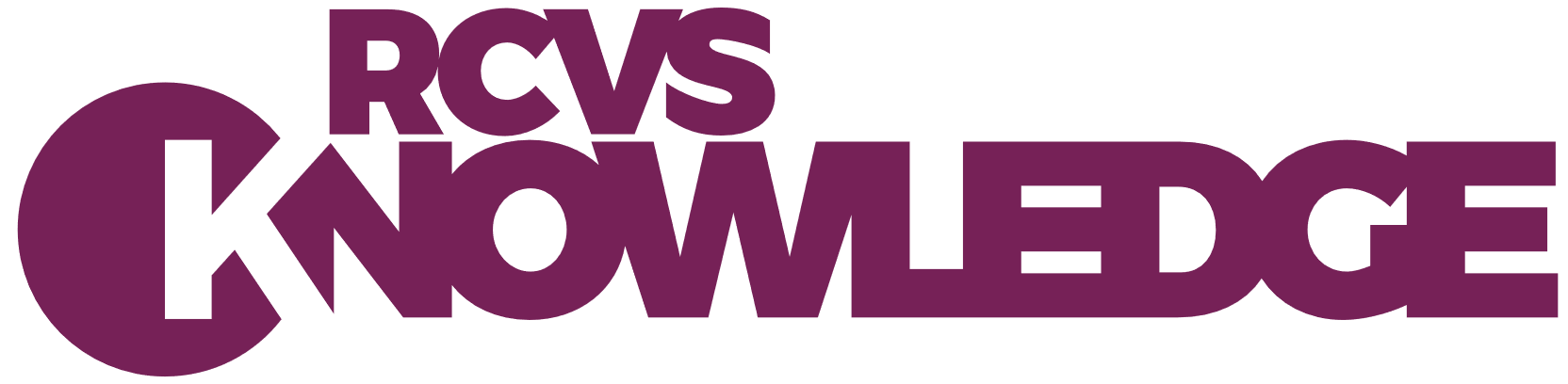 Veterinary EvidenceNew Editorial Board MembersThe role:	Editorial Board Member Type of appointment:	VoluntaryLocation:		Remote	 Terms of office: 		Two years with the option of renewal Estimated time: 	6 hours per monthsVeterinary Evidence 
Veterinary Evidence is an international online only, open access, peer-reviewed journal owned and published by RCVS Knowledge, the charitable partner of the UK’s Royal College of Veterinary Surgeons. It publishes content relating to evidence-based veterinary medicine (EBVM) and its application in veterinary practice.Veterinary Evidence provides the veterinary professions with free access to content such as critically appraised topics, original research, narrative reviews and clinical audits across a wide range of areas. Veterinary professionals anywhere in the world can freely read Veterinary Evidence’s peer-reviewed evidence-based content and use it to enhance the quality of care they provide to animals, as well as submit to and publish in the journal at no charge.The role The Veterinary Evidence Editorial Board volunteer their time (are not paid) to develop the journal and drive EBVM within their areas of expertise. The role of the Editorial Board Member is to:Actively promote Veterinary Evidence and its content to peers, colleagues and their wider networkActively participate in, and contribute ideas for the strategic development of the journal, at Editorial Board meetings (either in person or virtually)Peer-review content Commission and/or write a minimum of one paper within their term of officeAttract new authors and submissionsThe candidate Sound knowledge of, and interest in, evidence-based veterinary medicine principles Subject matter expertisePrevious experience of the peer-review process, either as a reviewer or author Willingness to contribute at Board meetings and to the development of Veterinary Evidence Commitment to a thorough, fair and timely review processExperience of primary care practice is desirableHow to applyIf you are interested in joining the Editorial Board please send a CV together with a letter of no more than two sides of A4 covering the following to the Managing Editor. Applicants do not need to be UK-based:Briefly describe your area of expertise  What are your motivations for joining the Veterinary Evidence Editorial Board, and what do you feel you can bring?Please briefly outline a potential opportunity you see for the journal’s strategic developmentPlease provide a link to your work profile or personal website, if availableHave you published in a peer-reviewed journal? If so, please provide details Have you peer-reviewed content for a journal? If so, please provide a rough estimate of the number of reviews If available, please provide a link to your Publons accountTermEditorial Board Members should expect to dedicate 4–6 hours per month to the journal. The role is for an initial term of 2 years. Members may step down at any time or renew their term of office. Appointment processNew Board Members are selected by the journal’s Editor-in-Chief and Editorial Board with input from the Editorial Office. The below considerations are taken into account when appointing new Board Members:Whether the applicant’s expertise is aligned to the journal's scope and direction How the applicant can champion and promote the use of EBVMWhether the geographical location and area / level of practice of the applicant represents the reach and audience aspirations of the journalReasonable expenses may be claimed to cover attendance at Editorial Board meetings. Please discuss with the Managing Editor prior to booking.Closing date: 1 March 2023Applicants should expect to hear back by: 22 March 2023